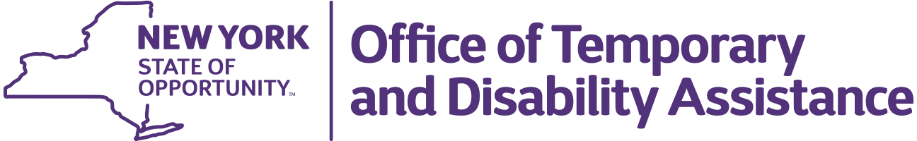 REQUEST FOR REGULATION WAIVER FORMUpon written request by the operator, the department may waive non-statutory requirements of 18 NYCRR Sections 485, 486, 491 and 900 and may permit an operator to establish another method of achieving the intended outcome of the waived regulation.  An operator must request and receive written approval prior to instituting any alternative methods. The operator must provide the information requested below.  Incomplete or unclear requests will not be accepted. Provider must submit a separate waiver form for each waiver being sought.WAIVER INFORMATION (form will expand when typing)Is this a request for a temporary waiver?       Yes    NoRegulation for which waiver is sought:Please explain the reason why a waiver is desirable or necessary:Describe what will be done to achieve or maintain the intended outcome of the regulation and to protect the health and safety of the residents:OPERATOR/ADMINISTRATOR:Print Name:      						Title:      Signature:      						Date:      Date:  Type of Facility: 	Facility Name:      Provider:      Address:      City:                        State: NY    Zip:      Contact Person:      Address:      City:                        State: NY    Zip:      Telephone:      Capacity:      Email address:      OTDA use only:OTDA use only:OTDA use only:Waiver Reviewed by:      Waiver Reviewed by:      Date:       Waiver Approved:   Yes   NoIf no, why?      If no, why?      To be reviewed again: 		To be reviewed again: 		To be reviewed again: 		